          Department of the Army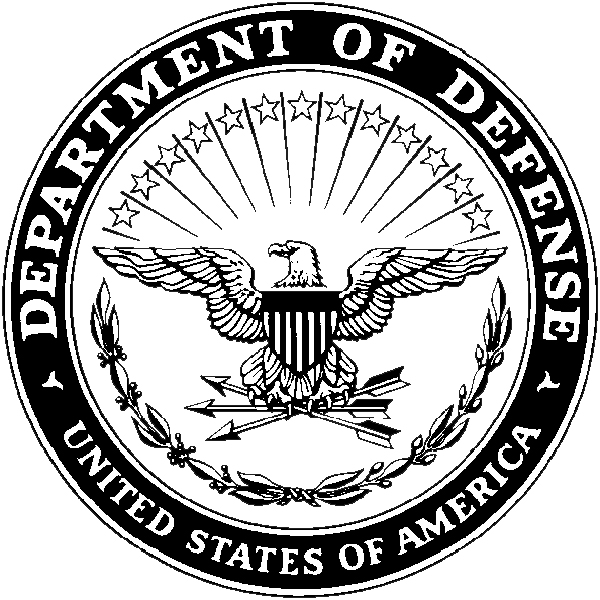 Headquarters, USAREC (RCHS-SVD-PA)1307 Third Avenue	                            Fort Knox, KY  40121-2726RCHS-SVD-PA								       Current DateMEMORANDUM FOR COMMANDER, HQ USAREC ATTN: RCHS-SVD-PA 1307 Third Avenue, Fort Knox, KY 40121-2726 FOR Staff Sergeant Jane Q Doe, U.S. Army Medical Department Activity, Fort Jackson, SC 29207 SUBJECT: Interservice Physician Assistant Program Application AGE Waiver Request 1. In accordance with AR 601-20, I am requesting a wavier for my age. As of 7 June 2025, I will be ____ years of age. 2. I can be reached at the following address: 1234 Main St, Hometown, US 12345; DSN 123-4567, commercial (123) 456-7890, or e-mail JaneQDoe@us.army.mil. JANE Q DOE SSG, USA Combat Medic